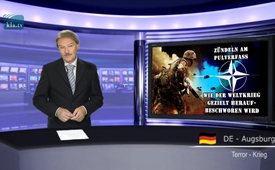 Игра с огнем у пороховой бочки: как осознанно вызывается мировая война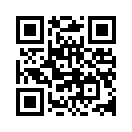 Незаметно для общественности набирают обороты приготовления к военному конфликту между НАТО и Россией. Прикрываясь внутренними проблемами, связанными с кризисом беженцев, информация о масштабах провокаций против России и о непрерывном вооружении НАТО до народа больше не доходит.  
В доказательство этому 4 веских примера...Незаметно для общественности набирают обороты приготовления к военному конфликту между НАТО и Россией. Прикрываясь внутренними проблемами, связанными с кризисом беженцев, информация о масштабах провокаций против России и о непрерывном вооружении НАТО до народа больше не доходит.  
В доказательство этому 4 веских примера: 

В период с 28 сентября по 6 ноября состоятся учения НАТО под названием "Trident Juncture". В общем и целом, в учениях примут участие 36.000 человек личного состава армий из более 30 стран, 160 самолётов, 60 кораблей и подводных лодок, а также тысячи других транспортных средств. 
С участием «острия копья» сил быстрого реагирования НАТО, состоящего в основном из военнослужащих бундесвера, это самый большой манёвр западного военного альянса с 2002-ого года
Генерал-лейтенант Росманит значение этого манёвра объясняет так: «Мы посылаем сообщение: НАТО – это самый сильный военный альянс в мире. Недвусмысленные сигналы о способности действовать, реагировать, а также сплочённости альянса исходят от „Trident Juncture“. И самое важное послание гласит: каждый должен хорошо подумать о том, как он обходится с нами». В данное время это сообщение однозначно адресовано, прежде всего, России.

Но между тем и Россия не бездействует. 14 сентября начались российские манёвры под названием „Центр-2015“. А неделей ранее в качестве тренировки без предварительного предупреждения были приведены в повышенную боевую готовность все силы Центрального военного округа, а также военная авиация, воздушно-десантные войска и транспортно-воздушные силы со всей России. Уже только в одной этой тренировке, которой готовился манёвр "Центр-2015", приняло участие примерно 90.000 человек, а также более 7.000 единиц наземной боевой техники и примерно 170 самолетов. Собственно, сам манёвр, как между тем сообщалось, охватил 95.000 солдат в 20 разных пунктах. 

Как будто бы итак положение ещё недостаточно было приведено к эскалации, в эти дни на авиационной базе бундесвера Бюхель в Рейнланд-Пфальце началась подготовка к размещению новых американских атомных бомб. Всё это делается с молчаливого согласия канцлера Ангелы Меркель. При этом она не считается с принятым подавляющим большинством решением немецкого парламента в марте 2010 года о том, что федеральное правительство должно, я цитирую: «по отношению к американским союзникам настойчиво ходатайствовать о выводе американского ядерного оружия из Германии». В коалиционном соглашении между ХДС и СвДП в 2009 году немецкое правительство также обещало вывод ядерного оружия из Бюхеля. Но теперь, как сообщает журнал ZDF "Frontal 21", бюджетные планы США показывают прямо противоположное. Эксперты в области вооружения подтверждают, что предусмотренное к размещению тактическое ядерное оружие типа B 61-12 имеет более целенаправленный характер, чем прежние бомбы. Кроме того, в рамках стратегии НАТО «Ядерного соучастия» немецкие пилоты «Торнадо» в случае войны должны быть способны атаковать американскими бомбами. Это соучастие предусматривает, что страны НАТО – ядерные державы. 



 
Другим компонентом эскалации оказывается полное боевое оснащение немецких истребителей в странах Балтии. Это значит, что современные боевые самолеты летают вдоль границ России в полной боевой готовности. Сара Вагенкнехт, заместитель парламентского лидера Левой партии, решительно осудила эту эскалацию и провокации. «Это очень опасные военные игры, которые повышают опасность войны для всей Европы». Так Госпожа Вагенкнехт высказалась перед «Немецким агентством печати». Кто летает в Восточную Европу во всеоружии на истребителях, явно сошёл с ума». 


Представитель МИД России Мария Захарова прокомментировала стратегию НАТО «Ядерное соучастие»: «Мы обеспокоены тем, что государства, которые на самом деле не имеют ядерного оружия, учатся практическому применению этого оружия, а именно в рамках практики НАТО «Ядерного соучастия». Это является нарушением статей 1 и 2 Договора о нераспространении ядерного оружия ". 


Подводя итог, можно сказать: провокации стран НАТО в адрес России сопоставимы с игрой с огнём у пороховой бочки. Она, прежде всего, продвигается политиками, которые сами знают о войне только из телевидения. Эта игра игнорирует горький опыт Европы в том, что в конечном счёте в войне все проигрывают. 


Кроме того, следует отметить, что абсолютное большинство населения Европы и России против войны. Поджигателем войны является, в конечном счёте, правительство США, в частности, стоящие за ним кукловоды из мира финансовой олигархии. Итак, это не простой американец! Это очень важно знать, что есть только очень малое число в высшей степени преступных людей, которые подстрекают народы в их незнании и прямодушии друг против друга с помощью купленных ими политиков, а также купленных ими СМИ. Посмотрите наш документальный фильм "Инструментализированное ведение войны" от 14 сентября 2015 года. Доброго вам вечера.от slИсточники:http://dkp-rheinland-westfalen.de/index.php/frieden/2615-nato-grossmanoever-trident-juncture

www.german-foreign-policy.com/de/fulltext/59189

www.faz.net/aktuell/politik/ausland/ukraine-krise-nato-uebung-mit-1000-soldaten-in-lettland-13802305.html

http://www.bundeswehr.de/portal/a/bwde/!ut/p/c4/NYyxEoIwEES_hQ8wRyrBTqDR0gahYY5wgxlDkgkXafx4k8LdmW3e7sIIyRY_ekXWzqKBJwxKX-ZDzMdCAt8cyRjaBcZ9WihMHKL3BH0epoJyljgnk2Wdcg3ILgjvAptMYgiJCL3AUMqukefyL_mtx7bt77KuulvzyIc-4LohDNadFKoXgd-26rgWxQ92eaLv/

http://alles-schallundrauch.blogspot.ch/2015/09/bewaffnete-deutsche-kampfjets-fliegen.html

http://deutsche-wirtschafts-nachrichten.de/2015/09/21/merkel-einverstanden-usa-stationieren-neue-atombomben-in-deutschland/Может быть вас тоже интересует:#AngelaMerkel-ru - Ангела Меркель - www.kla.tv/AngelaMerkel-ru

#Rossija - www.kla.tv/RossijaKla.TV – Другие новости ... свободные – независимые – без цензуры ...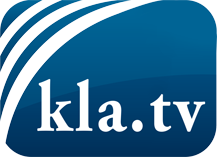 О чем СМИ не должны молчать ...Мало слышанное от народа, для народа...регулярные новости на www.kla.tv/ruОставайтесь с нами!Бесплатную рассылку новостей по электронной почте
Вы можете получить по ссылке www.kla.tv/abo-ruИнструкция по безопасности:Несогласные голоса, к сожалению, все снова подвергаются цензуре и подавлению. До тех пор, пока мы не будем сообщать в соответствии с интересами и идеологией системной прессы, мы всегда должны ожидать, что будут искать предлоги, чтобы заблокировать или навредить Kla.TV.Поэтому объединитесь сегодня в сеть независимо от интернета!
Нажмите здесь: www.kla.tv/vernetzung&lang=ruЛицензия:    Creative Commons License с указанием названия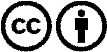 Распространение и переработка желательно с указанием названия! При этом материал не может быть представлен вне контекста. Учреждения, финансируемые за счет государственных средств, не могут пользоваться ими без консультации. Нарушения могут преследоваться по закону.